СХЕМАвременной организации дорожного движения автомобильного транспорта по улице ПарковаяЦентрального района города Сочи на период проведения городского фестиваля «Лето на «отлично»!» с 21.00 часов 29 августа до 22.00 часов 30 августа 2019 года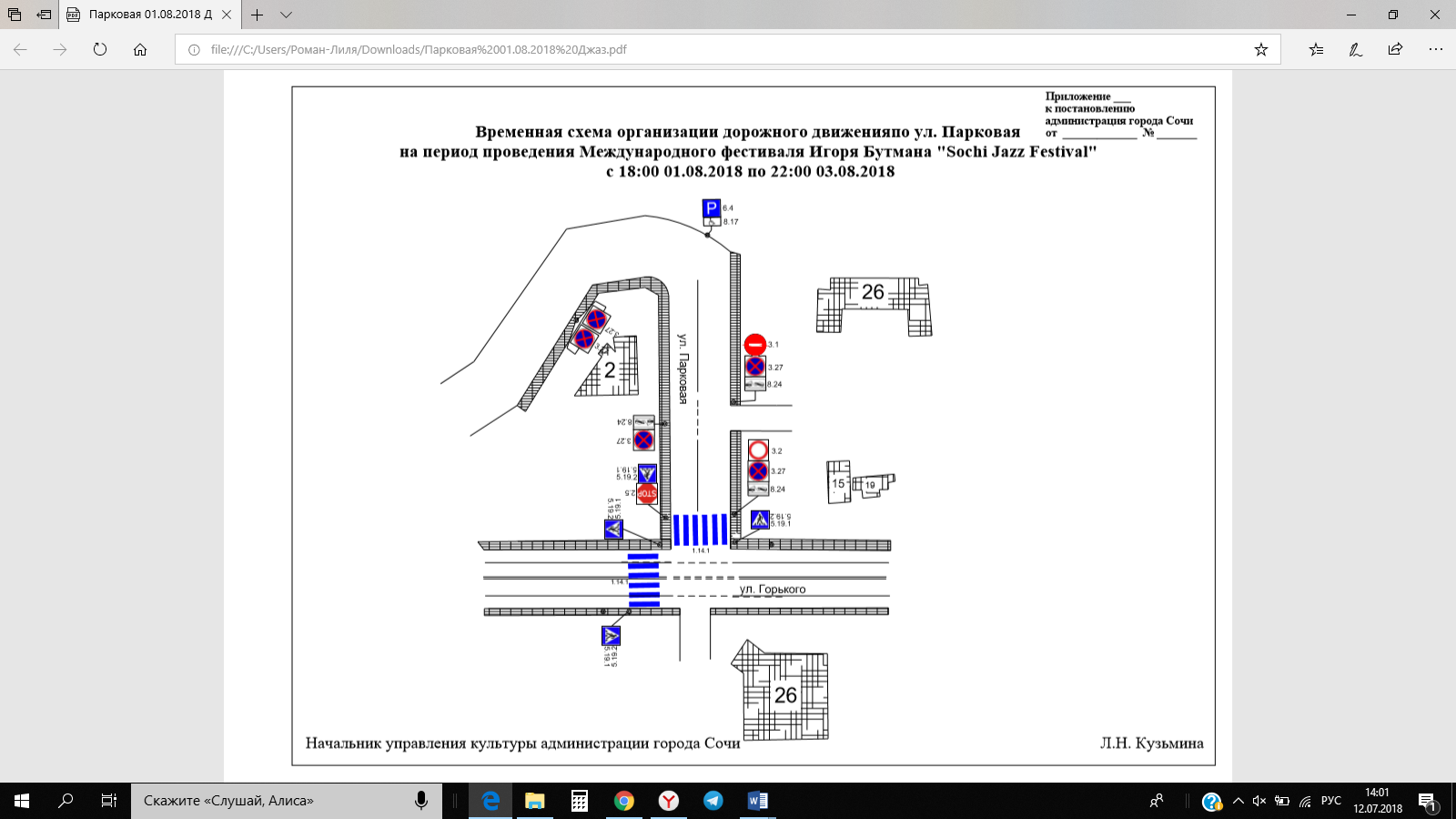 Начальник управленияпо вопросам семьи и детстваадминистрации города Сочи                                                                                                                                         Н.Г. КардаваПриложение № 2к распоряжениюадминистрации города Сочиот ______________ № _______